Soul APP品牌营销战役广 告 主：Soul所属行业：社交平台执行时间：2020.12.10-2021.12.31参选类别：跨媒体整合类营销背景现代年轻群体无法在主流社交软件自由表达，社交人设变成一种标签，一旦发表不能被大众接受的观点就会被孤立, 无形中造成巨大压力，于是慢慢的学会了伪装，假装自己生活充实，假装自己岁月静好，纵使有着成千上百的好友，却仍感觉到孤独。但他们仍然渴望表达，渴望自由，渴望真实。营销目标营销传播期望达成5亿曝光，20万新用户的目标。策略与创意在本次营销传播中，需要更加明确的提炼了对于Soul品牌定位，并找到更吸引用户的利益点。现代年轻人群的痛点：渴望同类，却无法在主流APP找到真正的同好；渴望表达，却必须营造人设伪装真实；渴望树洞，却又怕那句问候是真心还是笑话。如果有那么一方寸土，可以真实地表达自己，有情绪就生气，不想做的事情就吐槽，把所有的喜怒哀乐 尽情释放。而Soul带来的是一种轻社交体验，给你一种真实的生活方式，在这个新维度中，人们可以真实、轻松、自由得和他人相连。Soul为真实的灵魂建造了一个平行宇宙，致力于在互联网环境下倡导这个新的社交文化。Soul APP五大功能点，让年轻人不再顾及 畅所欲言真实表达。通过“智能匹配算法”一键推荐用户可能喜欢的人和内容，帮助用户随时随地和聊得来的朋友沟通交流，降低孤独感，提升每个人的生命质量，让个人更幸福，社会更加和谐美好。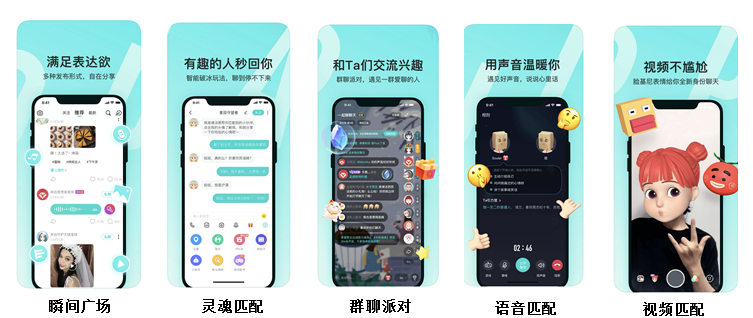 Soul APP吸引用户的利益点：真实自我：在Soul里，不需要精心设计的人设，只用大胆做自己。自由表达：在Soul里，你可以自由表达内心所想。轻松连接：在Soul里，可以轻松和志同道合的陌生人相连接，分享心中所想。根据以上所述，产出本次传播的创意概念：选择流露不加修饰的情绪选择说出憋在心坎的故事选择讨论没人关注的话题选择分享每个真实的灵魂瞬间在Soul，正是这些真实瞬间让你拥有无限引力于是，被遇见，被喜爱，被关注，被欣赏从此，你变成了你们而你，还是你你相信真实的灵魂，因分享而有趣你相信灵魂的有趣，因分享而真实你相信，在Soul，真实的灵魂自有引力执行过程/媒体表现我们通过画面人物在日常生活与在Soul APP内的状态对比，突显在Soul的星球 表达真实自我。5张创意海报对应Soul APP五大功能点，让年轻人不再顾及 畅所欲言真实表达。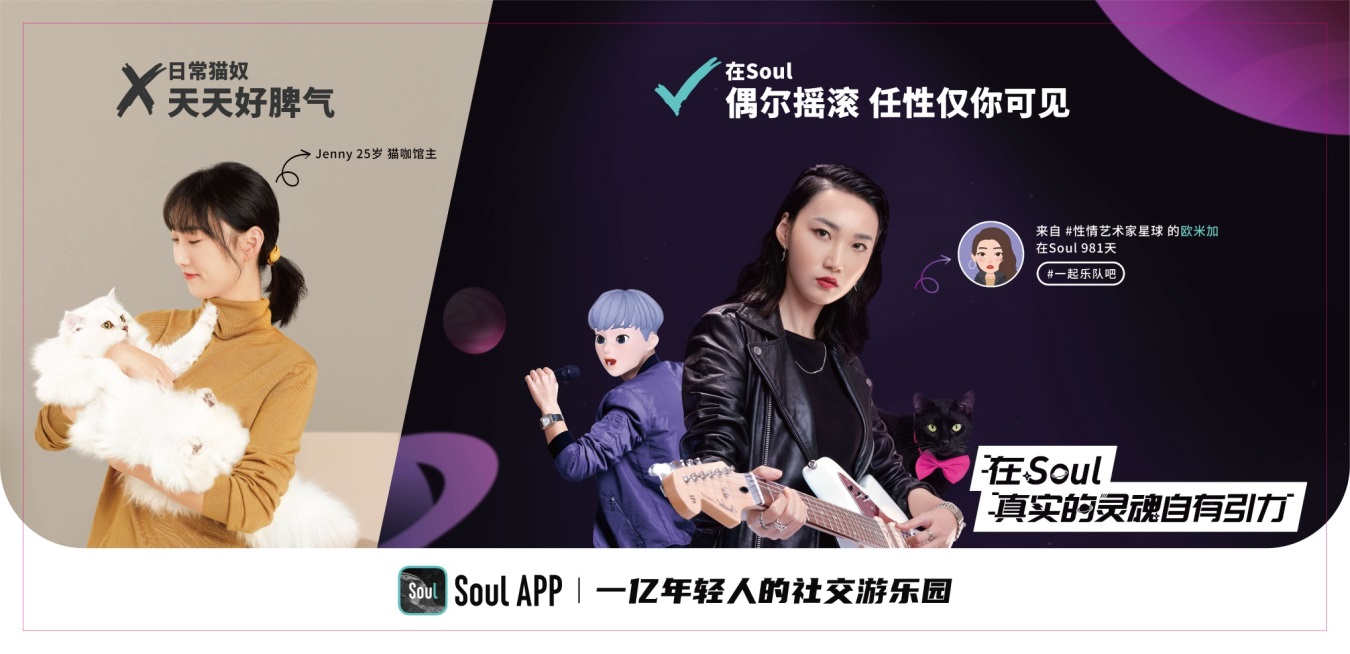 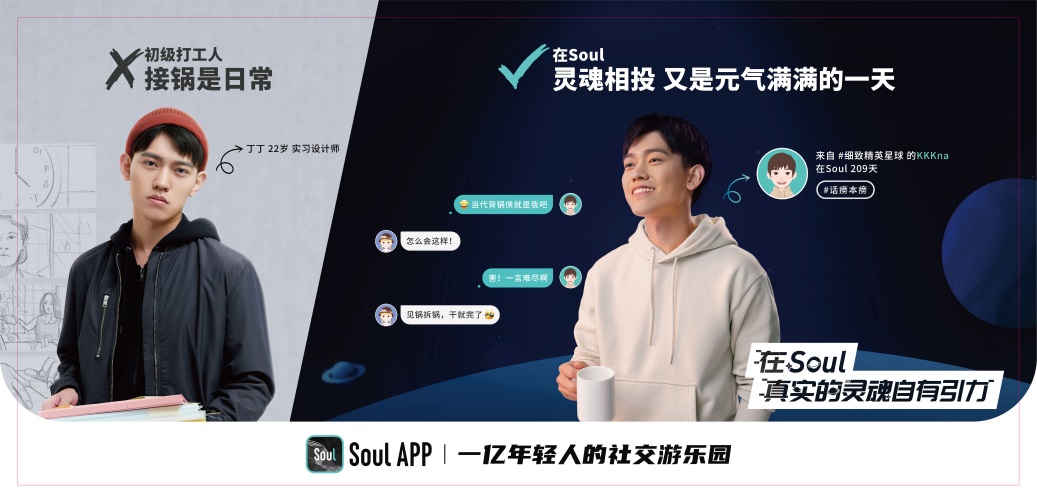 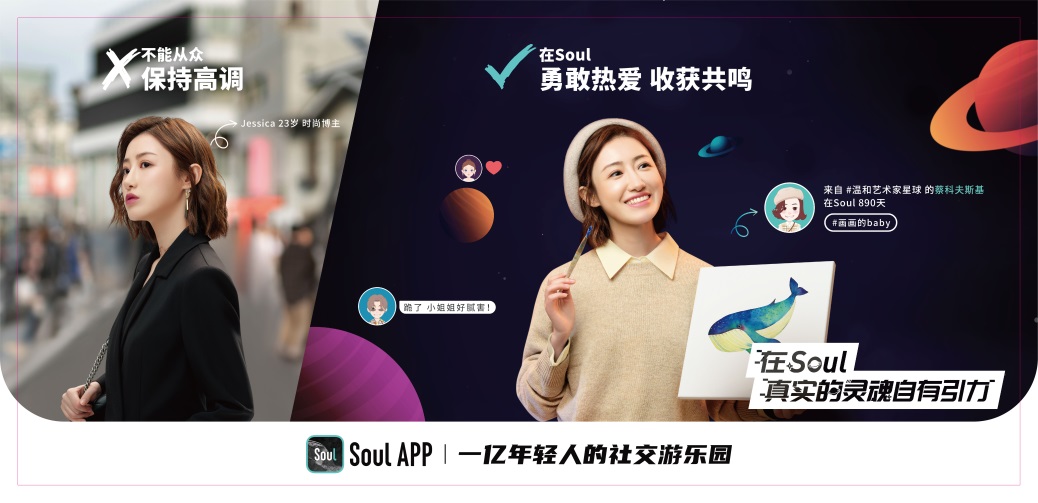 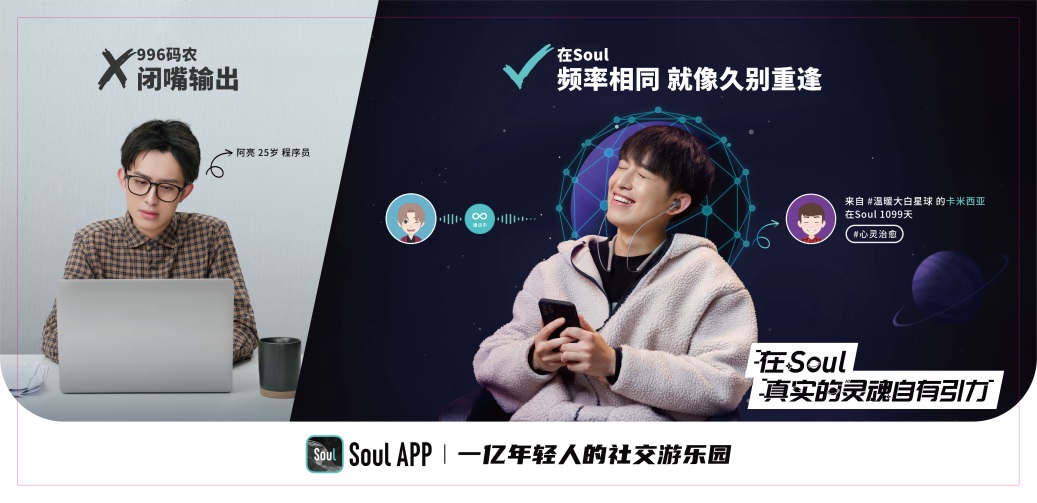 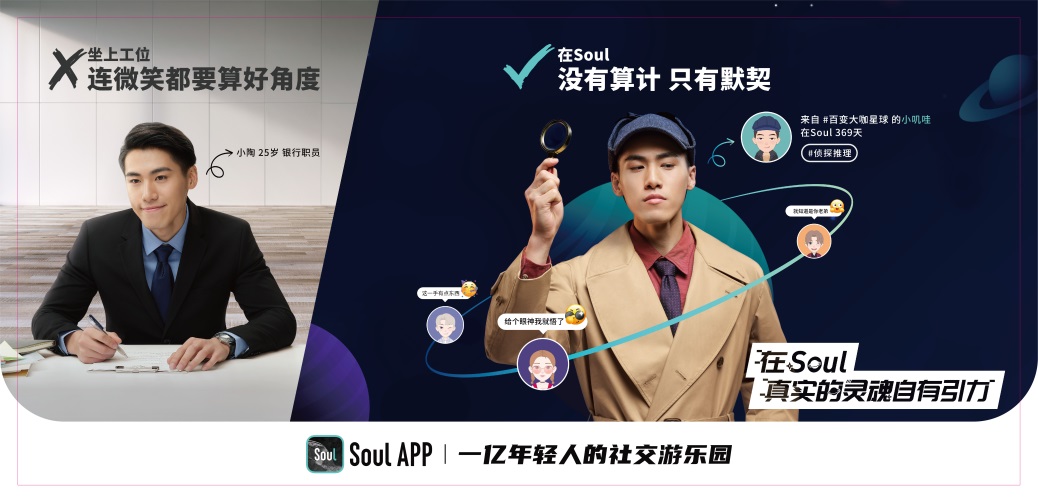 4张态度海报，彰显品牌态度 让年轻人不从众做自己。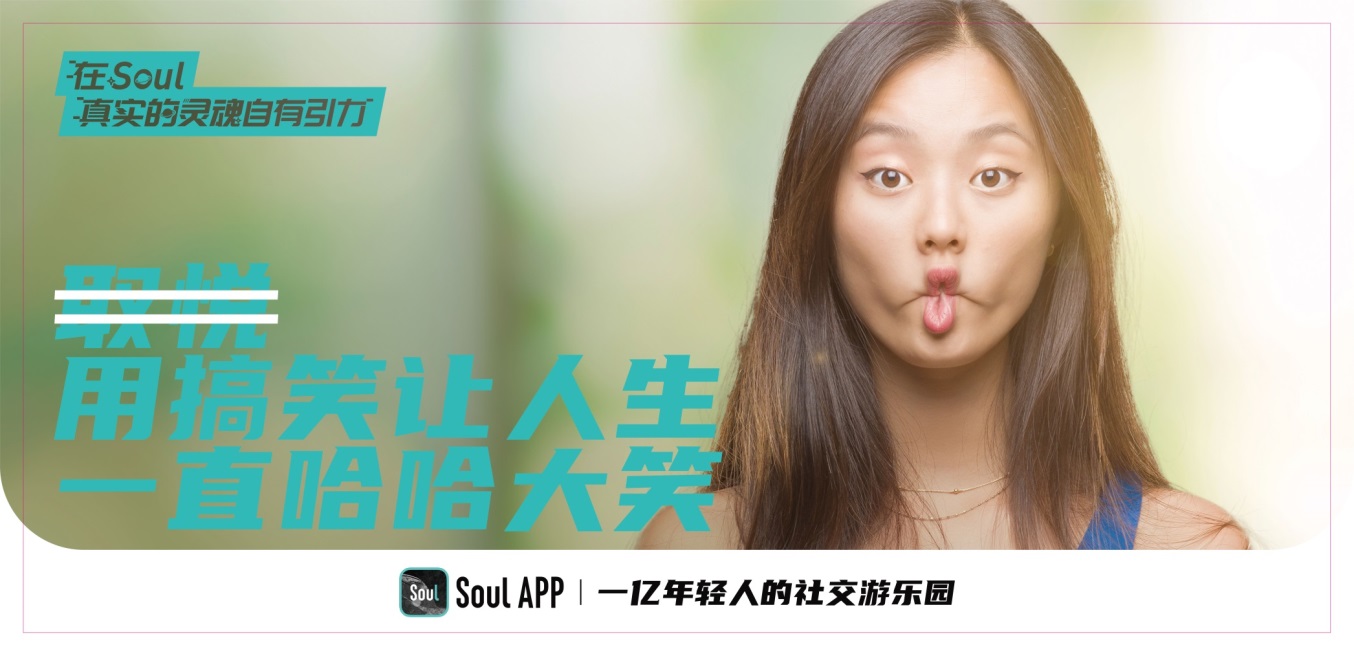 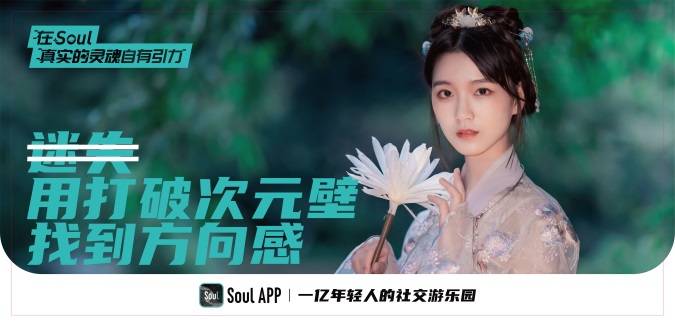 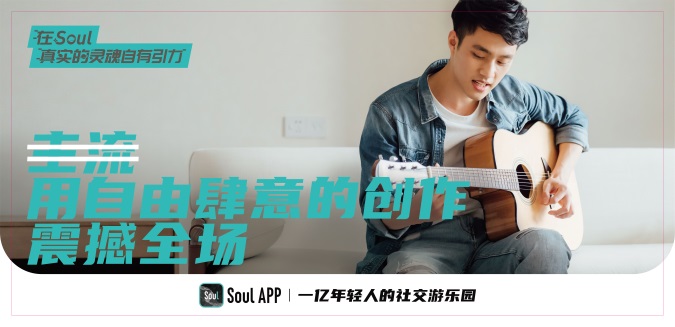 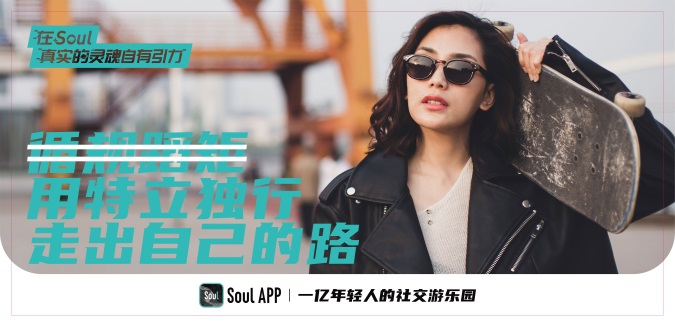 通过大面积墙贴，利用站内有趣瞬间，引发路人对Soul的好奇，达到品宣目的。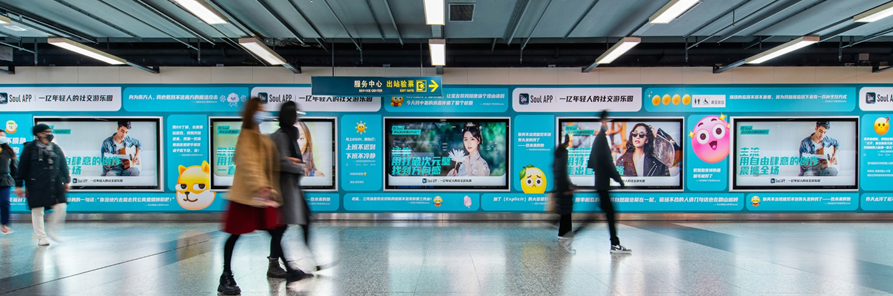 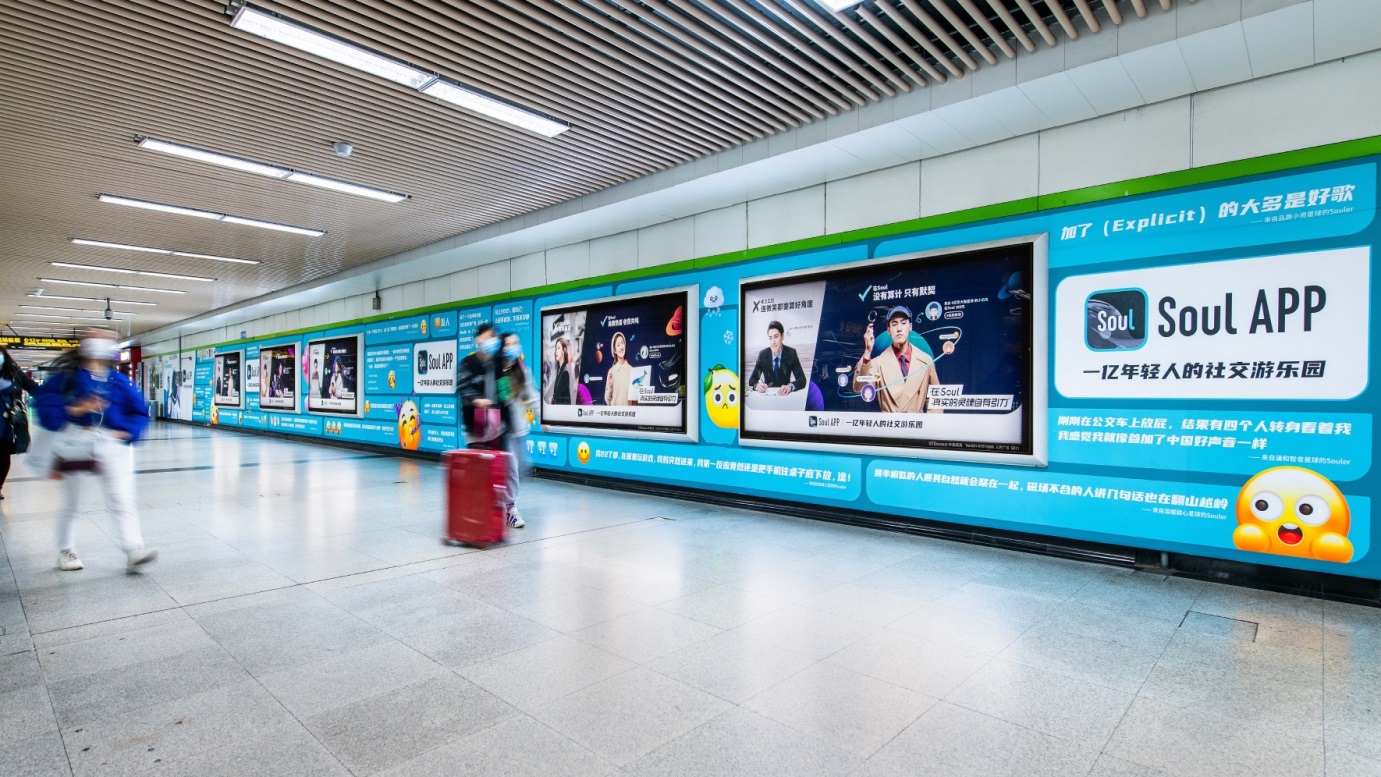 Soul 品牌TVC同步上线，以“寻找真实的自己”为主题线表达当代年轻人对于生活、梦想的坚持与热爱。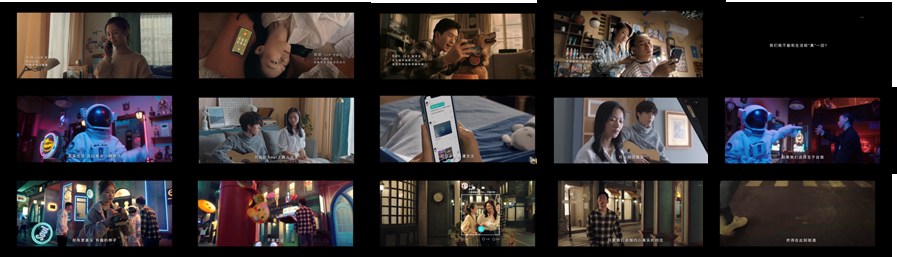 视频链接:https://video.weibo.com/show?fid=1034:4585668135813176Soul 36城51场灵魂出逃夜观影活动，线上线下全国联动为Souler打造专属电影包场，成为站内用户狂欢的派对。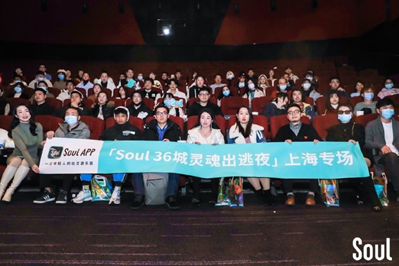 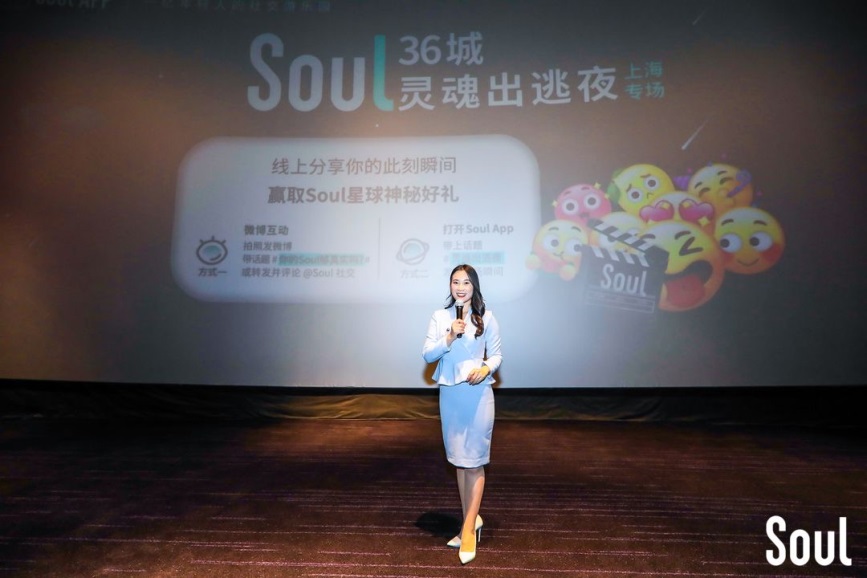 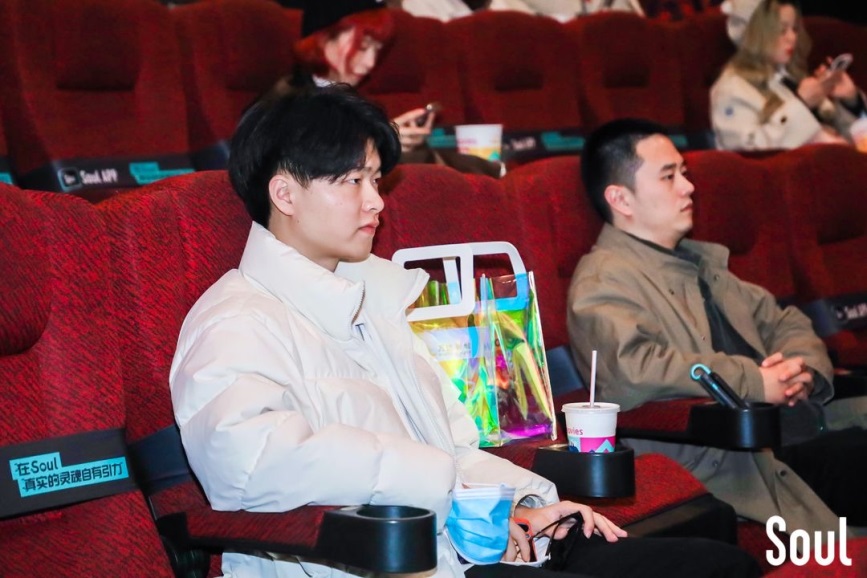 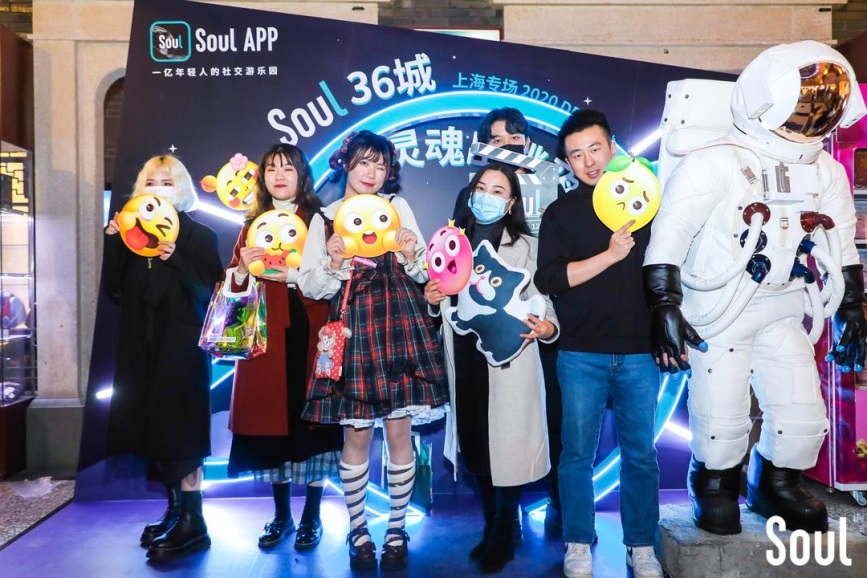 影院活动当天，#你的soul够真实吗# 登上微博热搜，配合大量KOL矩阵，炒热话题，达到最大曝光量。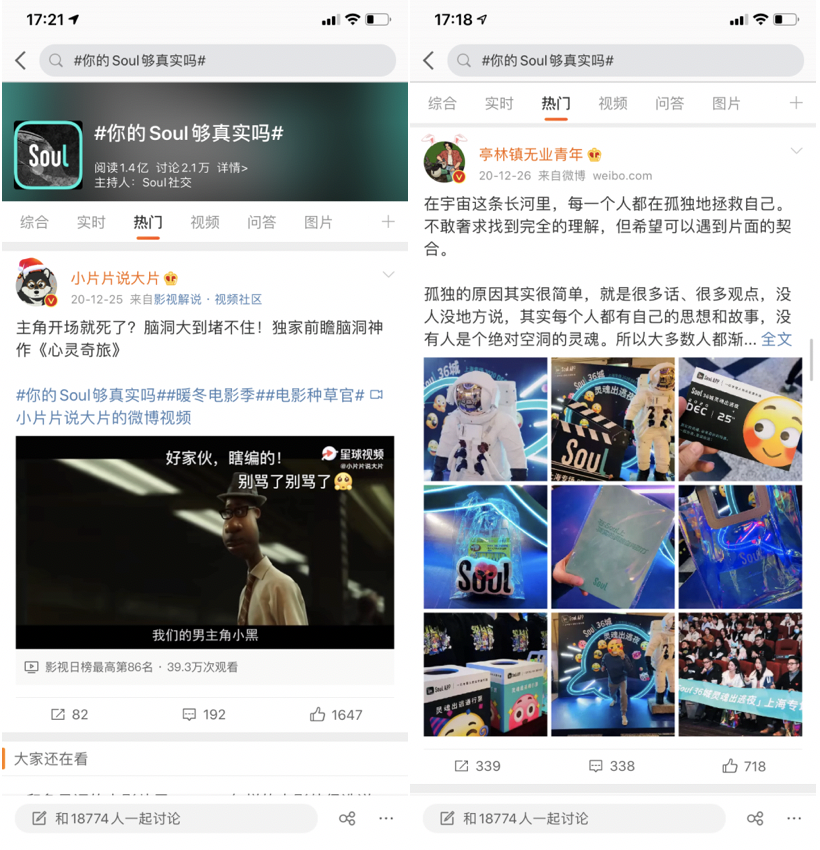 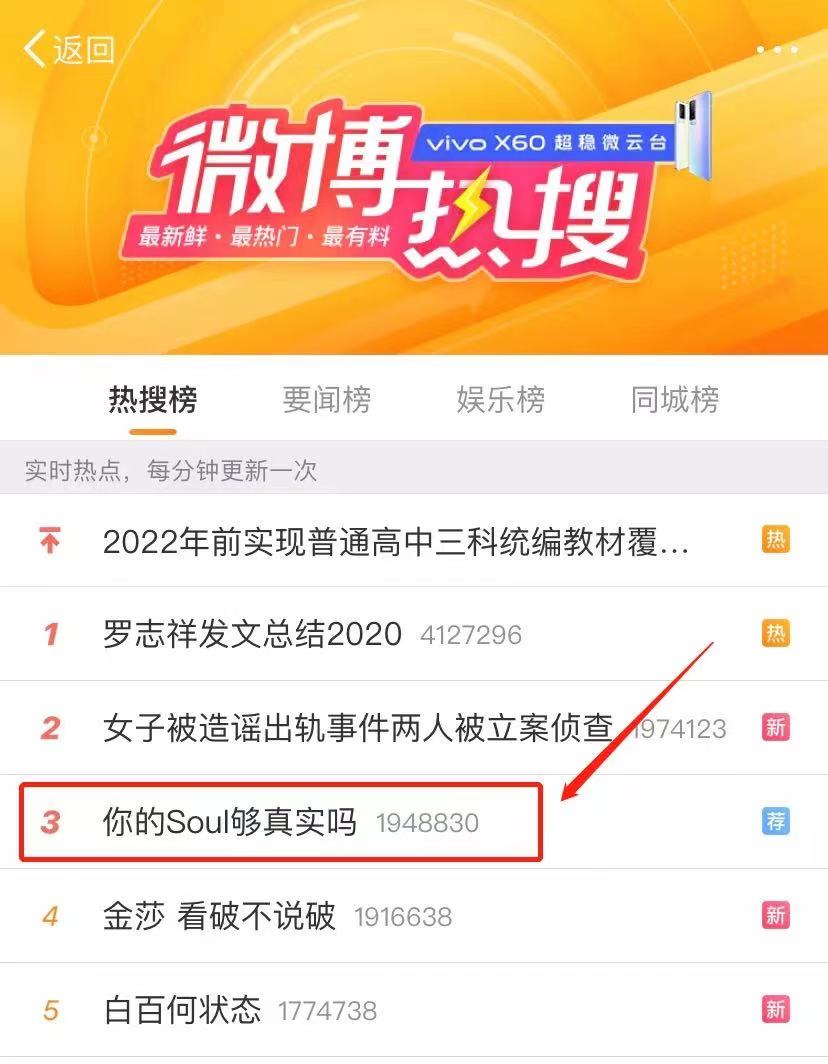 营销效果与市场反馈营销传播期间，微博话题#你的Soul够真实吗# ，阅读量高达1.4亿，讨论2.1万。